О внесении изменений в постановление Администрации ЗАТО г. Зеленогорска от 21.05.2014 № 145-п «Об утверждении Порядка осуществления присмотра и ухода за детьми-инвалидами,детьми-сиротами и детьми, оставшимися без попечения родителей, а также за детьмис туберкулезной интоксикацией, обучающимися в муниципальных образовательных организацияхг. Зеленогорска, реализующих образовательную программу дошкольного образования, без взимания родительской платы»В целях уточнения наименований структурных подразделений Администрации ЗАТО г. Зеленогорск и должностей муниципальной службы, руководствуясь Уставом города Зеленогорска Красноярского края,ПОСТАНОВЛЯЮ:Внести в постановление Администрации ЗАТО г. Зеленогорска               от 21.05.2014 № 145-п «Об утверждении Порядка осуществления присмотра и ухода за детьми-инвалидами, детьми-сиротами и детьми, оставшимися без попечения родителей, а также за детьми с туберкулезной интоксикацией, обучающимися в муниципальных образовательных организациях                              г. Зеленогорска, реализующих образовательную программу дошкольного образования, без взимания родительской платы» следующие изменения: В констатирующей части слова «руководствуясь Уставом города» заменить словами «руководствуясь Уставом города Зеленогорска Красноярского края».В пункте 4 слова «заместителя главы Администрации ЗАТО               г. Зеленогорска по вопросам социальной сферы» заменить словами «заместителя Главы ЗАТО г. Зеленогорск по вопросам социальной сферы».В приложении:Пункт 14 изложить в следующей редакции:«14. Управление образования Администрации ЗАТО г. Зеленогорск (далее – Управление образования) ежемесячно до 19 числа месяца, предшествующего месяцу, в котором производится перечисление субвенций, представляет  в Финансовое управление Администрации ЗАТО  г. Зеленогорск (далее – Финансовое управление) информацию о потребности в финансировании на осуществление присмотра и ухода за детьми.».В пункте 15 слова «министерство образования и науки Красноярского края» заменить словами «министерство образования Красноярского края».Настоящее постановление вступает в силу в день, следующий за днем его опубликования в газете «Панорама».Глава ЗАТО г. Зеленогорск  					      	      В.В. Терентьев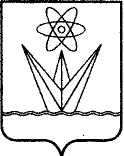 АДМИНИСТРАЦИЯЗАКРЫТОГО АДМИНИСТРАТИВНО – ТЕРРИТОРИАЛЬНОГО ОБРАЗОВАНИЯ  ГОРОД  ЗЕЛЕНОГОРСК КРАСНОЯРСКОГО КРАЯП О С Т А Н О В Л Е Н И ЕАДМИНИСТРАЦИЯЗАКРЫТОГО АДМИНИСТРАТИВНО – ТЕРРИТОРИАЛЬНОГО ОБРАЗОВАНИЯ  ГОРОД  ЗЕЛЕНОГОРСК КРАСНОЯРСКОГО КРАЯП О С Т А Н О В Л Е Н И ЕАДМИНИСТРАЦИЯЗАКРЫТОГО АДМИНИСТРАТИВНО – ТЕРРИТОРИАЛЬНОГО ОБРАЗОВАНИЯ  ГОРОД  ЗЕЛЕНОГОРСК КРАСНОЯРСКОГО КРАЯП О С Т А Н О В Л Е Н И ЕАДМИНИСТРАЦИЯЗАКРЫТОГО АДМИНИСТРАТИВНО – ТЕРРИТОРИАЛЬНОГО ОБРАЗОВАНИЯ  ГОРОД  ЗЕЛЕНОГОРСК КРАСНОЯРСКОГО КРАЯП О С Т А Н О В Л Е Н И ЕАДМИНИСТРАЦИЯЗАКРЫТОГО АДМИНИСТРАТИВНО – ТЕРРИТОРИАЛЬНОГО ОБРАЗОВАНИЯ  ГОРОД  ЗЕЛЕНОГОРСК КРАСНОЯРСКОГО КРАЯП О С Т А Н О В Л Е Н И Е06.02.2024г. Зеленогорскг. Зеленогорск№29-п